Public NoticeVermont State Housing Authority Emergency Housing Voucher ProgramIn accordance with Notice PIH 2021-15 (HA): Emergency Housing Vouchers – Operating Requirements this Public Notice serves to inform families on the Section 8 Housing Choice Voucher waiting list of the availability of Emergency Housing Vouchers (EHVs). The eligible population to be served are persons fleeing domestic violence, sexual violence, or human trafficking with a direct referral from the local victim service provider. Effective December 1, 2021, to access the EHV Program, contact your local victim service provider – https://www.vtnetwork.org/get-help/ or (802) 223-1302.For additional information, accessibility, and/or translation services call: 802‐828‐3295 (voice); 800‐798‐3118 (TTY); 800‐820‐5119 (messages).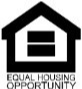 